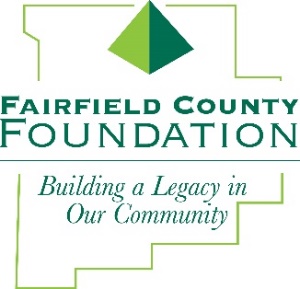 NEWS RELEASEFOR IMMEDIATE RELEASE                                              				        December 4, 2018Fairfield County Foundation Announces Latest Grant RecipientsLANCASTER, Ohio – The Fairfield County Foundation recently announced the recipients for the final grant cycle in 2018. The Foundation awarded grants to 17 local organizations totaling over $136,675 at their November Board meeting.  "We're pleased to be able to support the work of so many deserving organizations in Fairfield County,” said Amy Eyman, Executive Director of the Fairfield County Foundation. “We provided 54 grants this year through our expanded grant program and look forward to supporting even more local organizations in 2019.”  Below is a complete listing of the Cycle 3 grant recipients: Fairfield County Health Fund
Fairfield Medical Center Foundation - Pediatric GlideScope for River Valley Campus Emergency Dept.
TWIG 1 - Cancer Care RunTWIG 2 - Script AssistTWIG 6 - Emergency Department Clothing FundTWIG 7 - Care packages, Narcan Kits and AccuVein Finder to benefit Fairfield Medical CenterTWIG 13 - Fairfield Medical Center Clothing and Pharmacy FundTWIG 17 - Equipment for Pediatric Audiology for Fairfield Medical CenterTerry A. McGhee/Sally Grimm Community Fund 
Fairfield County Teenworks Inc. - Subsidized Youth Employment ProgramLancasterChorale - “Voices United” and “American Mosaic” ProgramsLancaster Fairfield County Charity Newsies - Christmas food boxes to needy families in Fairfield CountyMaywood Mission - Security camera equipment for daycare and thrift storeRobert A. Schatz FundLancaster Vineyard Food Pantry - Update air conditioning units, freezers and floor repair for food pantryThe Lighthouse Inc. - Replace tables and chairs in shelter apartmentsWendel Family FundFoundation Dinners - Replace dining room chairs and purchase and install free-standing outdoor walk-in freezerHabitat for Humanity - Hazard Materials Survey and abatement of exposed asbestos in the Miller BuildingGeorge and Dollie L. Zimpfer Memorial FundMartin Shelter Blanket, Inc. - Make and distribute blankets to various deserving shelters in Fairfield CountyPink Ribbon Girls - Supportive care for Fairfield County cancer patientsThe cycle 3 awards conclude the 2018 grant cycles. Following are the deadlines for the first grant cycle of 2019:CYCLE 1:Preliminary Grants: Due second Monday in January – January 14, 2019Invitations to submit full grant sent second week of JanuaryGrant Application: Due second Monday of February – February 11, 2018Grant Committee recommendations to Board of Trustees for approval - March 21, 2019To view grant guidelines and preliminary grant application, visit http://www.fairfieldcountyfoundation.org/grants/ About the Fairfield County Foundation: The Fairfield County Foundation is a 501 (c) (3) non-profit that along with its supporters, helps to sustain and enhance the quality of life and economic viability in our community. Its scholarship program helps to sustain opportunities for local youth to achieve their academic goals. The Foundation was formed in 1989 and grants today continue to support the arts, children’s programs, health and wellness projects, community development, academics, and more. For more information, call 740-654-8451 or visit www.fairfieldcountyfoundation.org.  ###MEDIA CONTACT: Jill Buterbaugh, 614/326-9054, jill@krilecommunications.com